        	             JUDEŢUL BIHOR-COMUNA SĂLARD                                                           	    Sălard Nr. 724,C.P. 417450, Judeţul Bihor, România                                                        	                CÎF:4641318, Tel /Fax: 0259/441049                                          e-mail: primariasalard@yahoo.com,comunasalardbh@gmail.com 			          www.sălard.ro                                   ______________________________________________________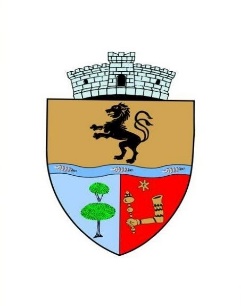 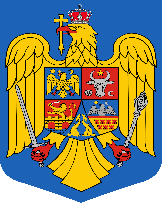 Nr. 6.154 din 05.10.2023   ANUNȚ privind supunerea procedurii de transparenţă decizională a Proiectului de hotărâre  privind aprobarea documentației P.U.Z.+D.T.A.C. ,, CONSTRUIRE CLĂDIRE MULTIFUNCȚIONALĂ PARTER+ETAJ(COMERȚ+SERVICII+LOCUIRE) PE PARCELA CU NR.CADASTRAL 57069 DIN SAT SĂLARD,NR.961,,Data afişării: 05.10.2023Termenul până la care se pot depune în scris propuneri, sugestii, opinii: 16.11.2023	Având în vedere prevederile art.7 din   Legea nr.52/2003 privind transparenta decizionala in administratia publică,cu modificările și completările ulterioare, se   aduce la cunoștință  publicarea  pe pagina de internet a Proiectului de hotărâre  privind aprobarea documentației P.U.Z.+D.T.A.C. ,, CONSTRUIRE CLĂDIRE MULTIFUNCȚIONALĂ PARTER+ETAJ(COMERȚ+SERVICII+LOCUIRE) PE PARCELA CU NR.CADASTRAL 57069 DIN SAT SĂLARD,NR.961,,	Persoanele interesate pot formula propuneri,sugestii și opinii cu valoare de recomandare privind proiectul de act administrativ.	Propunerile ,sugestiile și opiniile cu valoare de recomandare  vor fi depuse la registratura Primăriei comunei Sălard,sau prin e-mail la adresa primariasalard@yahoo.com în termenul precizat mai sus.	 Se ataşează prezentului anunţ următoarele:-Proiectul de hotărâre inițiat de primarul comunei Sălard-Referatul de aprobare al  proiectului de hotărâre-Raportul de specialitate al compartimentului de specialitate 							   SECRETAR GENERAL UAT,							ADRIANA -GABRIELA DAMIAN                                                      ROMÂNIA                                                                                                                			               JUDEŢUL BIHOR                                                                                                                                        	                 CONSILIUL LOCAL AL COMUNEI SĂLARD                                                                		         Sălard, Nr .724,C.P. 417450, Judeţul Bihor                 		     	           CÎF:4641318, Tel /Fax: 0259/441049                                             	                                                                                     e-mail: primariasalard@yahoo.com ,comunasalardbh@gmail.com                                                                                                                   				                     web.site: www.salard.ro ___________________________________________________________________________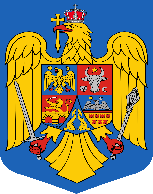 				     		    																	          Avizat,											 	  Secretar General UAT								        	   	  Adriana Gabriela Damian			 	PROIECT DE HOTĂRÂRE    Nr.96			                  din 05.10.2023privind aprobarea documentației P.U.Z.+D.T.A.C. ,,CONSTRUIRE CLĂDIRE  MULTIFUNCȚIONALĂ PARTER+ETAJ(COMERȚ+SERVICII+LOCUIRE) PE PARCELA CU NR.CADASTRAL 57069 DIN SAT SĂLARD, NR.961,,        Având în vedere  Raportul de specialitate  întocmit de Compartimentul urbanism și amenajarea teritoriului ,mediu    privind aprobarea documentației P.U.Z.+D.T.A.C. ,,CONSTRUIRE CLĂDIRE MULTIFUNCȚIONALĂ PARTER+ETAJ(COMERȚ+SERVICII+LOCUIRE) PE PARCELA CU NR.CADASTRAL 57069 DIN SAT SĂLARD, NR.961,,	Ținând cont de  : - cererea  înregistrată sub nr. 6.100 din 03.10.2023 depusă de împuternicit dl.TEMAJ FESTIM al numitilor Morina Flora și Temaj Driton , prin care se solicită aprobarea lucrării P.U.Z.+D.T.A.C. ,, CONSTRUIRE CLĂDIRE MULTIFUNCȚIONALĂ PARTER+ETAJ(COMERȚ+SERVICII+LOCUIRE) PE PARCELA CU NR.CADASTRAL 57069 DIN SAT SĂLARD, NR.961,,de catre Consiliul  Local al Comunei Salard. - HCL Nr. 18 din 24.10.2000  privind aprobarea Planului Urbanistic General - HCL  Nr.  52 din 16.09.2011 privind prelungirea Planului Urbanistic General- HCL Nr. 70 din 22.04.2021 privind iniţierea demersurilor de actualizare a  Planului urbanistic general al comunei Sălard, judeţul Bihor                                                                                                                                    - Hotărârea Consiliului Local nr. 115 din 22.11.2022 privind prelungirea valabilității PUG  - Hotărârea Consiliului local Nr.17 din 22.03.2011 privind aprobarea Regulamentului local de implicare a publicului-   Raportul privind informarea si consultarea publicului nr. 3418 din 31.05.2023,           -   Prevederile art.5, art.25, art.47, art.56, alin.(6) şi (7) şi ale Anexei nr.1, Cap.B, pct.11, coloana 3 din Legea nr.350/2001, privind amenajarea teritoriului şi urbanismul, cu modificările şi completările ulterioare;- Prevederile art.2, alin.2 din Legea nr.50/1991 privind autorizarea executării lucrărilor de construcţii, cu modificările şi completările ulterioare;			CONSILIUL LOCAL AL COMUNEI SĂLARD				             			   ADOPTA PREZENTA HOTARARE:           Art.1. Se aprobă documentația P.U.Z.+D.T.A.C. ,,CONSTRUIRE CLĂDIRE MULTIFUNCȚIONALĂ PARTER+ETAJ(COMERȚ+SERVICII+LOCUIRE) PE PARCELA CU NR.CADASTRAL 57069 DIN SAT SĂLARD, NR.961,," și Regulamentul local de urbanism aferent PUZ  elaborat, cu propunerile de organizare urbanistica si reglementarile specifice elaborat de SC MAXIMUM SRL respectiv de arh. LADISLAU D.SZILAGYI , cu conditia respectarii acordurilor si avizelor obtinute prin Certificatul de urbanism Nr.6 din 26.01.2023, eliberat de Comuna Salard si  Avizul Nr. 117/2023, eliberat de Consiliul Judetean Bihor, Direcția Arhitect Sef.          	Art.2.Termenul de valabilitate a documentației  P.U.Z.+D.T.A.C. ,,CONSTRUIRE CLĂDIRE MULTIFUNCȚIONALĂ PARTER+ETAJ(COMERȚ+SERVICII+LOCUIRE) PE PARCELA CU NR.CADASTRAL 57069 DIN SAT SĂLARD, NR.961,, este de 3 ani de la data emiterii.   INIȚIATOR,				    PRIMAR,				Dr.ing.MIKLOS NAGY                                     COMUNA SĂLARD - SZALÁRD KÖZSÉG    	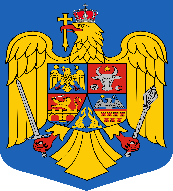                                   Sălard Nr.724, C.P. 417450, Judeţul Bihor, România             CIF:4641318, Tel /Fax: 0259 / 441049                                                                                                                        e-mail: primariasalard@yahoo.com  comunasalardbh@gmail.com     web.site: www.salard.ro __________________________________________________________________                                             Nr. _____ din  ____________ 2023REFERAT DE APROBARE                                                                                                                       					la proiectul de hotărâre privind aprobarea documentației P.U.Z.+D.T.A.C. ,,CONSTRUIRE CLĂDIRE  MULTIFUNCȚIONALĂ PARTER+ETAJ(COMERȚ+SERVICII+LOCUIRE) PE PARCELA CU NR.CADASTRAL 57069 DIN SAT SĂLARD, NR.961,,Având în vedere cererea cu numărul 6100 din 03.10.2023 depusă de împuternicit dl.TEMAJ FESTIM  al numitilor Morina Flora și Temaj Driton ,prin care se solicită aprobarea documentației  P.U.Z.+D.T.A.C. ,, CONSTRUIRE CLĂDIRE MULTIFUNCȚIONALĂ PARTER+ETAJ(COMERȚ+SERVICII+LOCUIRE) PE PARCELA CU NR.CADASTRAL 57069 DIN SAT SĂLARD, NR.961,,de catre Consiliului Local al Comunei Salard.Tinând cont de :
- HCL Nr. 18 din 24.10.2000  privind aprobarea Planului Urbanistic General - HCL  Nr.  52 din 16.09.2011 privind prelungirea Planului Urbanistic General- HCL Nr. 70 din 22.04.2021 privind iniţierea demersurilor de actualizare a  Planului urbanistic general al comunei Sălard, judeţul Bihor                                                                                                                                    - Hotărârea Consiliului Local nr. 115 din 22.11.2022 privind prelungirea valabilității PUG  -Hotărârea Consiliului local Nr.17 din 22.03.2011 privind aprobarea Regulamentului local de implicare a publicului-   Raportul privind informarea si consultarea publicului nr. 3418 din 31.05.2023,           -   Prevederile art.5, art.25, art.47, art.56, alin.(6) şi (7) şi ale Anexei nr.1, Cap.B, pct.11, coloana 3 din Legea nr.350/2001, privind amenajarea teritoriului şi urbanismul, cu modificările şi completările ulterioare;- Prevederile art.2, alin.2 din Legea nr.50/1991 privind autorizarea executării lucrărilor de construcţii, cu modificările şi completările ulterioare;Terenul studiat se află in intravilanul localitatii Salard, Comuna Salard si este amplasat in partea de centru sud a satului Sălard. Amplasamentul studiat se afla intr-un perimetru delimitat de drumul national DN 19E pe partea de S si de proprietatii private – parcele destinate zone locuinte pe partea N, E, V.Prin P.U.Z., se propune reglementarea indicatorilor urbanistici intravilan pentru functiunea – ISa – zona cu functiuni mixte, spatii comerciale, servicii si locuire.Terenul studiat are numărul cadastral 57069 in suprafaţă totală de 1376 mp, in proprietatea MORINA FLORA si cu drept de superficie pe o perioada de maxima 99 ani in favoarea TEMAJ DRITON, conform extras CF nr. 57069, iniţiatorii P.U.Z.-ului. 	Alimentarea cu energie electrica, apa si canalizare se va face prin bransare la retele existente. Incalzirea prin centrala termica. Apele meteorice de pe acoperisurile cladirilor, respectiv platformele din incinta se vor colecta printr-o retea de canalizare pluviala executata cu rigole deschise sau acoperite, fiind conduse in santul colector de-a lungul drumului existent. Se va asigura continuitatea scurgerii apelor in lungul DN 19E  si in zona accesului,Obiectivul propus este în beneficiul localităţii, asigură dezvoltarea durabilă a zonei.Pentru toate aceste considerente propun consiliului local să dezbată şi să aprobe prezentul proiect de hotărâre iniţiat în acest sens   privind aprobarea documentației P.U.Z.+D.T.A.C. ,,CONSTRUIRE CLĂDIRE  MULTIFUNCȚIONALĂ PARTER+ETAJ(COMERȚ+SERVICII+LOCUIRE) PE PARCELA CU NR.CADASTRAL 57069 DIN SAT SĂLARD, NR.961,,         PRIMAR,                                                                                                                             Dr.ing. MIKLOS  NAGY                      COMUNA SĂLARD - SZALÁRD KÖZSÉG    	                   Sălard Nr.724, C.P. 417450, Judeţul Bihor, România                    CIF:4641318, Tel /Fax: 0259 / 441049                                                                                                                                       e-mail: primariasalard@yahoo.com                 comunasalardbh@gmail.com     web.site: www.salard.ro __________________________________________________________________                                             Nr. 6.148 din  5 octombrie  2023RAPORT DE SPECIALITATEprivind aprobarea documentației P.U.Z.+D.T.A.C. ,,CONSTRUIRE CLĂDIRE  MULTIFUNCȚIONALĂ PARTER+ETAJ(COMERȚ+SERVICII+LOCUIRE) PE PARCELA CU NR.CADASTRAL 57069 DIN SAT SĂLARD, NR.961,,Avand in vedere cererea cu numarul 6100 din 03.10.2023 depusă de împuternicit dl.TEMAJ FESTIM  prin care se solicită aprobarea lucrării P.U.Z.+D.T.A.C. ,, CONSTRUIRE CLĂDIRE MULTIFUNCȚIONALĂ PARTER+ETAJ(COMERȚ+SERVICII+LOCUIRE) PE PARCELA CU NR.CADASTRAL 57069 DIN SAT SĂLARD, NR.961,,de catre Consiliului Local al Comunei Salard.Terenul studiat se afla in intravilanul localitatii Salard, Comuna Salard si este amplasat in partea de centru sud a satului Salard. Amplasamentul studiat se afla intr-un perimetru delimitat de drumul national DN 19E pe partea de S si de proprietatii private – parcele destinate zone locuinte pe partea N, E, V.Prin P.U.Z., se propune reglementarea indicatorilor urbanistici intravilan pentru functiunea – ISa – zona cu functiuni mixte, spatii comerciale, servicii si locuire.Terenul studiat are numărul cadastral 57069 in suprafaţă totală de 1376 mp, in proprietatea MORINA FLORA si cu drept de superficie pe o perioada de maxima 99 ani in favoarea TEMAJ DRITON, conform extras CF nr. 57069, iniţiatorii P.U.Z.-ului. BILANT TERITORIAL PROPUSS. TEREN				  		         1376 mpREGIM DE INALTIME MAX: 		  	         S/D+ P+E+M PROPUS P+EH MAX COAMA                                                              12,00 m RETRAGERE FATA DE ALINIAMENT  STRADAL    MIN. 4,00-6,00 mRETRAGERE LATERALA – LATURA ESTICA           MIN. 2,00 m RETRAGERE LATERALA – LATURA VESTICA        MIN. 8,60 mRETRAGERE POSTERIOARA        		         MIN. 6,00 m H MAX IMPREJMUIRE TEREN			         2,20 mcu soclu opac de max 80 cm si o parte transparenta spre spatiul publicH MAX IMPREJMUIRE TEREN SPRE VECINI             2,50 m							P.O.T. MAXIM = 55% 	C.U.T. MAXIM = 1,2Echiparea tehnico- edilitara Alimentarea cu energie electrica, apa si canalizare se va face prin bransare la retele existente. Incalzirea prin centrala termica. Apele meteorice de pe acoperisurile cladirilor, respectiv platformele din incinta se vor colecta printr-o retea de canalizare pluviala executata cu rigole deschise sau acoperite, fiind conduse in santul colector de-a lungul drumului existent. Se va asigura continuitatea scurgerii apelor in lungul DN 19E  si in zona accesuluiConcluzii Obiectivul propus este în beneficiul localităţii, asigură dezvoltarea durabilă a zonei.În temeiul art.5, art.25, art.47, art.56, alin.(6) şi (7) şi ale Anexei nr.1, Cap.B, pct.11, coloana 3 din Legea nr.350/2001, privind amenajarea teritoriului şi urbanismul, cu modificările şi completările ulterioare;În temeiul art.2, alin.2 din Legea nr.50/1991 privind autorizarea executării lucrărilor de construcţii, cu modificările şi completările ulterioare; În temeiul art.129, alin.1, 2 lit.b, alin. 6 lit. c, art.139, alin. 3 lit.e şi art.196 alin.1 lit.a din O.U.G. nr.57/2019 privind Codul AdministrativpropunConsiliului Local al Comunei SălardAprobarea documentatiei P.U.Z.+D.T.A.C. ,,CONSTRUIRE CLĂDIRE  MULTIFUNCȚIONALĂ PARTER+ETAJ(COMERȚ+SERVICII+LOCUIRE) PE PARCELA CU NR.CADASTRAL 57069 DIN SAT SĂLARD, NR.961,, cu propunerile de organizare urbanistica si reglementarile specifice elaborat de arh. LADISLAU D.SZILAGYI, cu conditia respectarii acordurilor si avizelor obtinute prin Certificatul de urbanism Nr.6 din 26.01.2023, eliberat de Comuna Salard si  Avizul Nr. 117/2023, eliberat de Consiliul Judetean Bihor, Direcția Arhitect Sef.INSPECTORing HOLHOS SANDOR ZSOLT